習題四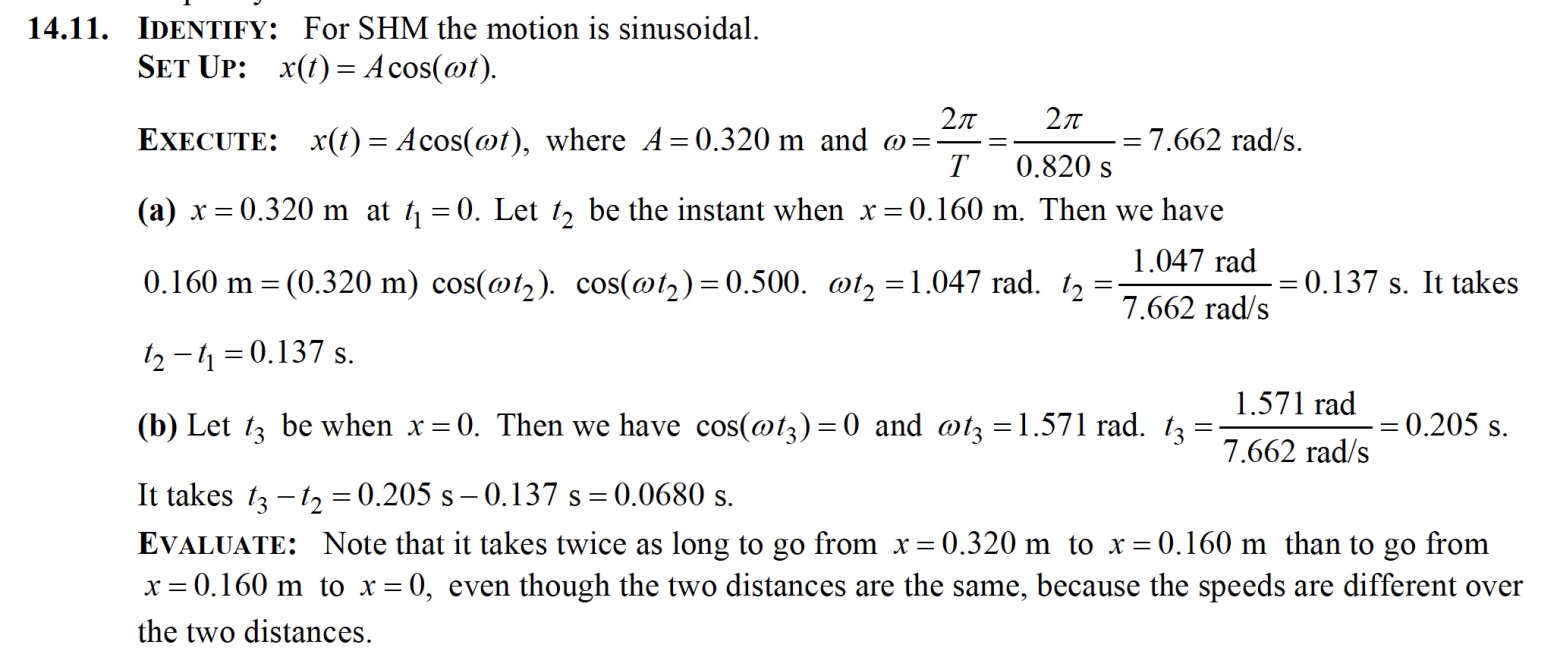 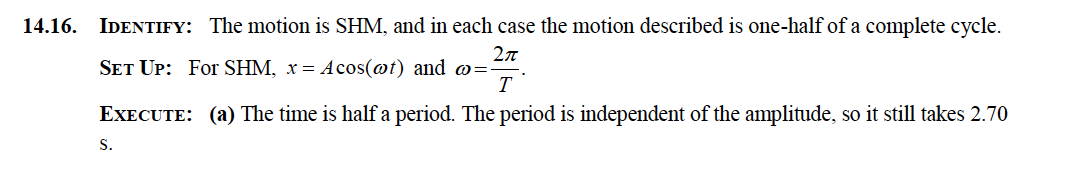 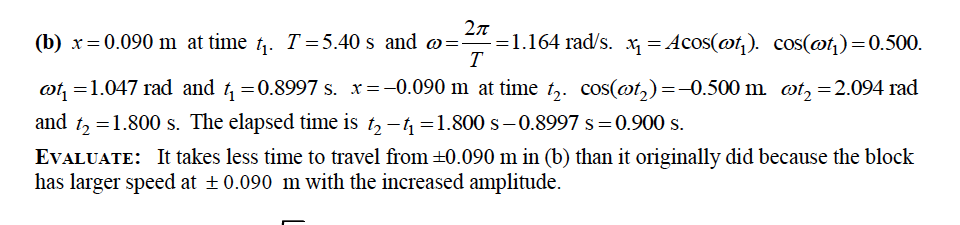 14.62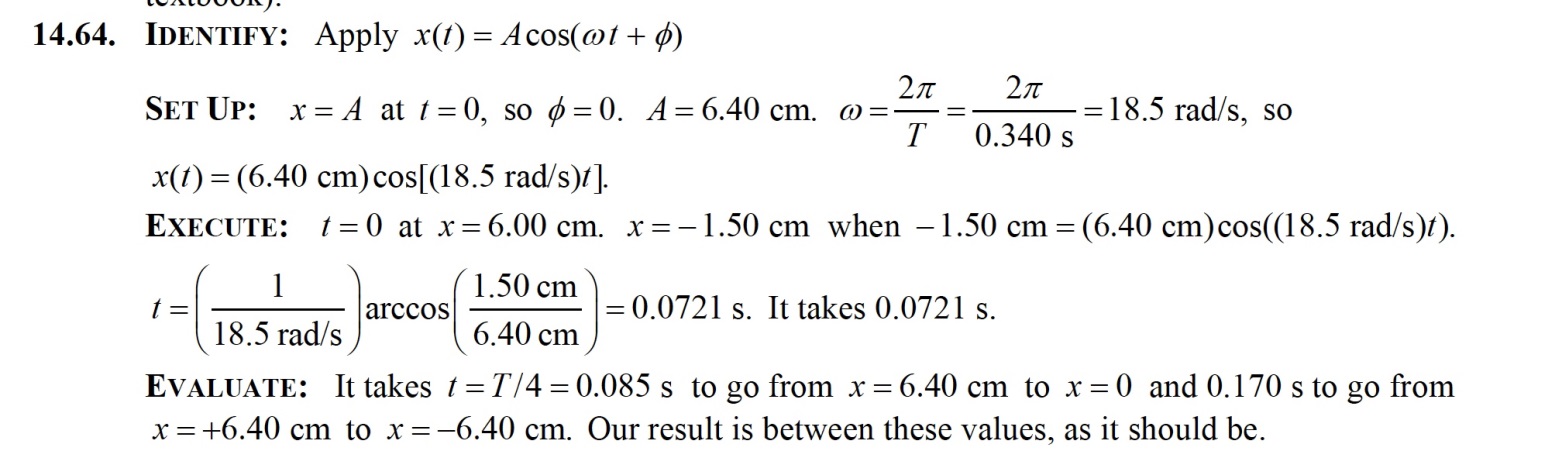 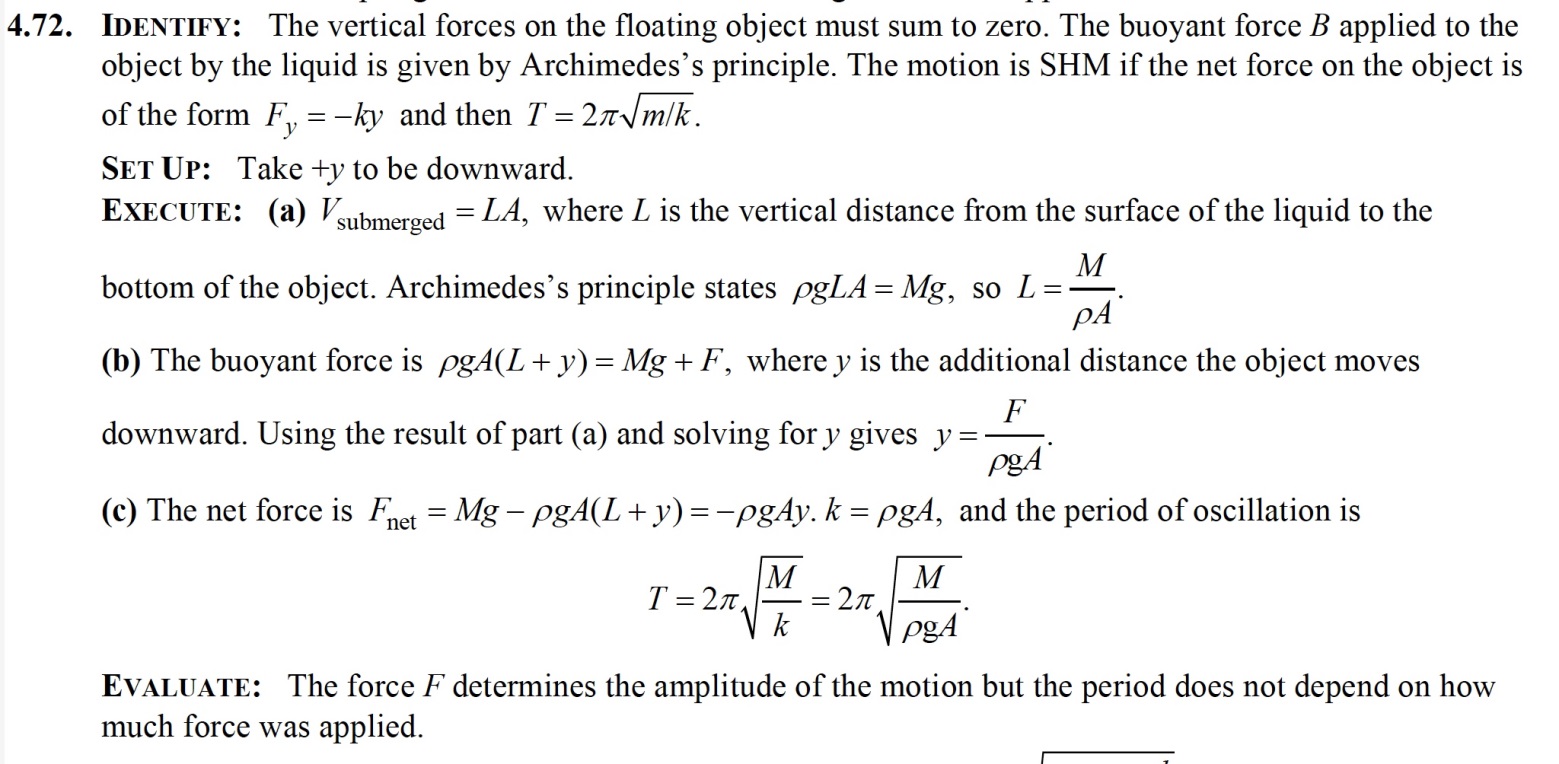 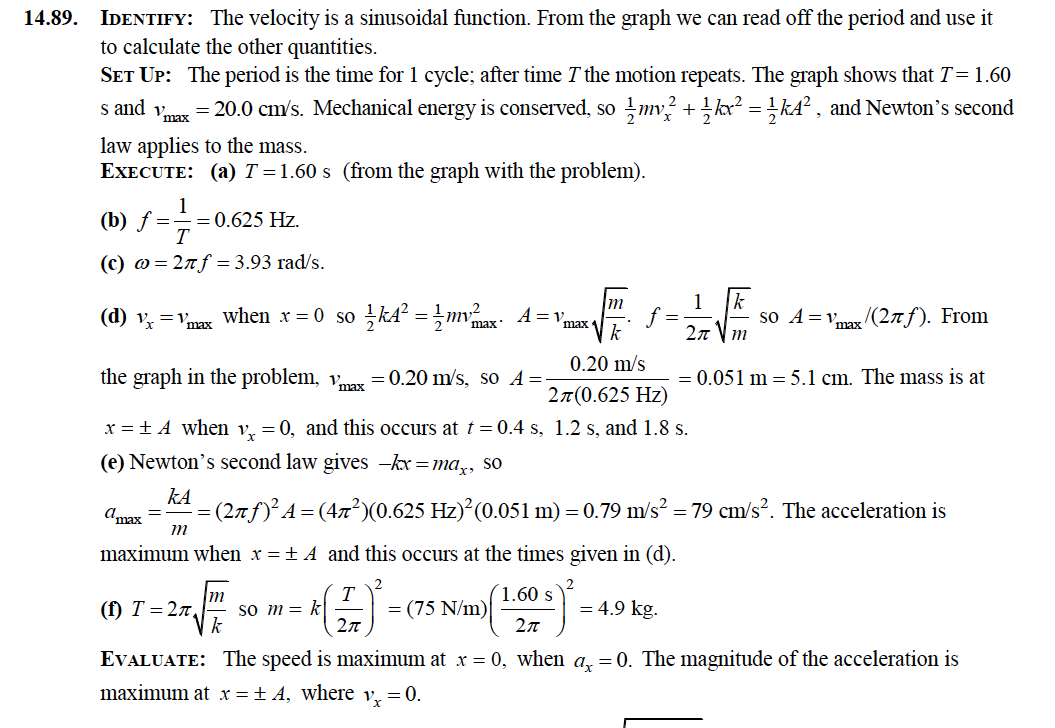 